UNIDAD DE ACCESO A LA INFORMACIÓN PÚBLICA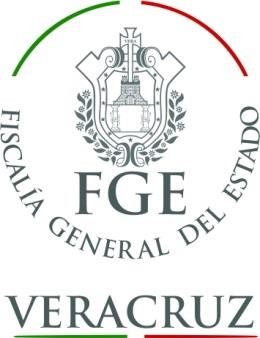 ÍNDICE POR RUBROS TEMÁTICOS DE LA INFORMACIÓN CLASIFICADA COMO RESERVADA EJERCICIOS 2014-2016EjercicioPeríodo que se informaTipo de InformeFundamento LegalPeriodicidadFecha de ActualizaciónFecha de ValidaciónÁrea ResponsableVínculo al documento2016Enero-JunioÍndice por rubros temáticos de la Información Clasificada como reservadaArtículo 16 de la Ley de Transparencia y Acceso a la Información Pública del Estado de Veracruz.Semestral30 de Junio de 201631 de Julio 2016Unidad de Acceso a la Información PúblicaPrimer Semestre2015Enero-Junio yJulio-DiciembreÍndice por rubros temáticos de la Información Clasificada como reservadaArtículo 16 de la Ley de Transparencia y Acceso a la Información Pública del Estado de Veracruz.Semestral31 de Diciembre de 201531 de Enero 2016Unidad de Acceso a la Información PúblicaPrimer SemestreSegundo Semestre2014Enero-JunioÍndice por rubros temáticos de la Información Clasificada como reservadaArtículo. 16 de la Ley de Transparencia y Acceso a la Información Pública del Estado de Veracruz.Semestral30 de Junio de 201402 de Julio de 2014Unidad de Acceso a la Información PúblicaÍndice por rubros temáticos de la Información Clasificada como reservada